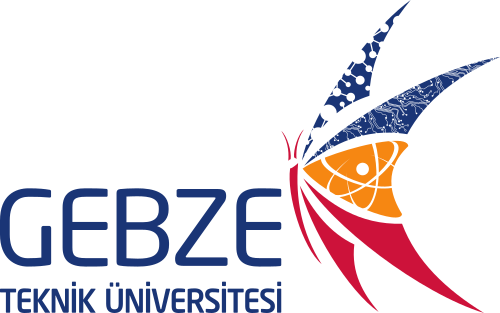 GEBZE TEKNİK ÜNİVERSİTESİETKİNLİK SPONSOR FİRMA BİLGİ VE SÖZLEŞME FORMUBu bilgi ve sözleşme formu Gebze Teknik Üniversitesi (GTU) ile özel ya da tüzel kurumların ya da kişilerin kampüs içi ya da dışında yapılacak etkinliklerde maddi ya da ayni sponsorluk yapılması durumunda karşılıklı şartları belirlemek, sponsorluğu kayıt altına almak amacıyla düzenlenir. Form, sponsorluk yapan firmanın yetkili yöneticisi ve GTÜ’de sponsorluğun yapıldığı birimin yöneticisi tarafından iki kopya olarak imzalanır ve  her iki tarafa birer kopya teslim edilir. GTÜ kopyası rektörlük tarafından ortak alanda dosyalanır. Sözleşme, sponsorluğun içeriğini, yapılma tarihini, etkinlik adını içerir ve sponsorluk çerçevesini çicer. Sponsorluk, ayni olarak yapılacak ise teslim biçimi tanımlanır, nakdi olarak yapılacağı durumda ise banka hesabı ya da ödeme biçimi ve ödeme miktarı tanımlanır.Bu sözleşme bilgi ve sözleşme formu etkinliğin bitiminden sonra taraflar arasında bir hak iddia edilmesi için kullanılamayacağı gibi taraflar arasında sadece tanımlanan sponsorluğun dışında bağlayıcı bir unsur oluşturmaz. Taraflar aynı etkinlik için tek sponsor olmak istediklerini özel şartlarda belirtmedikleri sürece etkinlik sponsoru birden fazla olabileceği gibi sponsor, birden fazla üniversite ya da kurumu aynı amaçla destekleme hakkını saklı tutar. Sponsorluk kapsamında alınan katkı sadece sponsorluk amacıyla kullanılır.Sponsor ve GTÜ mücbir sebeplerle makul bir süre önceden haber vermek sureti ile bu sözleşmeden diğer tarafı etkinlik öncesi haber vermek şartı ile vazgeçebilir. Bu sözleşme imza tarihi ile yürürlüğe girer, etkinlik tarihi sonu itibarı ile sona erer. SPONSOR BİLGİLERİSPONSOR BİLGİLERİKurum/Kişi Tam Adı :Kurum/Kişi Adresi :İrtibat Telefonu :İrtibat e-posta :Varsa web adresi : İrtibat Kişi Adı :ETKİNLİK BİLGİLERİETKİNLİK BİLGİLERİEtkinlik Adı :Etkinlik Amacı ve Açıklama : Etkinlik Tarih(ler)i :Etkinlik Yeri : SPONSORLUK BİLGİLERİSPONSORLUK BİLGİLERİSponsorluğun Türü :(   ) Ayni                (  ) Nakdi               (   ) DiğerSponsorluk Açıklama:Nakdi ise Miktar (TL): Nakdi ise Ödenecek Hesap No:IBANAyni ise Teslim Biçimi:ONAYLARYukarıdaki Bilgilerin Doğruluğunu Etkinlik Sponsorluğu Kapsamında Onaylıyorum.ONAYLARYukarıdaki Bilgilerin Doğruluğunu Etkinlik Sponsorluğu Kapsamında Onaylıyorum.ETKİNLİK DÜZENLEYENAD SOYAD İMZA TARİHSPONSORAD SOYAD İMZA TARİH KAŞEGTÜ BİRİM YETKİLİSİAD SOYAD İMZA TARİH